SHETLAND CATTLE HERD BOOK SOCIETY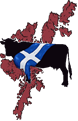 Registered in Scotland as a Charity SC009684Shetland Rural Centre, Staneyhill, Lerwick, Shetland ZE1 0NAEmail: secretary@schbs.co.ukWebsite: www.schbs.co.uk TRANSFER OF OWNERSHIPAll application forms should be emailed to the Secretary at secretary@schbs.co.uk or posted to the above address.For Office UseSage 		Members Database Current Owner NameCurrent Owner Contact No / emailNew Owner NameNew Owner Contact No. / emailPurchase DateName and/or Herd Book No12345678